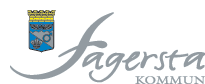 Per Olsskolan 2023-08-03Organisations och Verksamhetsplan för Studion, en särskild undervisningsgrupp. VerksamhetsbeskrivningStudions verksamhet bedrivs i en lokal belägen i D huset. Där finns flera mindre klassrum där varje elev har tillgång till enskilda arbetsplatser, samt tillgång till ett vilorum/lugn och ro rum. I verksamheten arbetar en lärare, en samordnare och elevassistenter, som följer eleverna under skoldagen vid till exempel övergångar, eller om eleven behöver stöttning under lektionstid eller raster. Verksamheten arbetar nära skolans elevhälsa där tillgång finns till specialpedagog, socialpedagog, och kurator. De elever som är inskrivna har varje vecka schemalagda besök av sin klasslärare.Syftet med verksamhetenAtt verksamheten erbjuder en miljö och struktur som bidrar till att eleverna ges möjlighet att utvecklas optimalt, såväl pedagogiskt och psykosocialt, i förhållande till sin egen förmåga.MålgruppStudion har möjlighet att ta emot ca 8- 10 elever från åk 1-6 med:Neuropsykiatriska funktionsvariationerPsykosociala problemBehov av mer stöd än vad man kan erbjuda i ordinarie undervisningHög frånvaro/HemmasittarePer Olsskolans elevhälsoteam beslutar, tillsammans med undervisande lärare vilka elever som kan erbjudas plats, utifrån följande frågeställningar:Har eleven någon NPF Diagnos?Har eleven lyfts på elevhälsomöte?Vilka anpassningar för eleven har gjorts i den ordinarie undervisningen?Har eleven assistent?Riskerar eleven att ej nå kunskapsmålen?Hur fungerar eleven socialt/i kamratrelationer?Har eleven hög frånvaro?Vad gör att Studion skulle vara en bra anpassning till just denna elev?Tror vi att ett mindre sammanhang skulle gynna eleven?UtgångspunktSkollagen anger att skolplikt och rätten till skolgång, avser barn bosatta i Sverige från och med höstterminen det kalenderår barnet fyller sju år. (7 kap. Skollagen) Skolan har ett långtgående ansvar för att se till att eleven får den utbildning den har rätt till. Rätten till utbildning kan tillgodoses på olika sätt. Eleven kan till exempel delta i en särskild undervisningsgrupp. Skollagens anger förutsättningar för placering i särskild undervisningsgrupp11 § Om det finns särskilda skäl, får ett beslut enligt 9 § för en elev i grundskolan, grundsärskolan, specialskolan eller sameskolan innebära att särskilt stöd ska ges enskilt eller i en annan undervisningsgrupp (särskild undervisningsgrupp) än den som eleven normalt hör till. Utifrån särskilda skäl så kan man i ett åtgärdsprogram besluta att en elev ska få sin undervisning någon annanstans än i klassen. Undervisningen kan bedrivas av speciallärare eller i mindre grupp och det kan gälla hela eller delar av elevens undervisning under en tid som är beslutad i åtgärdsprogrammet. Det är skolans uppgift att säkerställa att elever ges särskilt stöd på det sätt och i den omfattning att deras rätt till utbildning tillgodoses även om eleven inte kan vistas i ordinarie undervisning (3 kap.10 § skollagen)För elever med neuropsykiatriska, NPF, och/eller psykosociala funktionsvariationer kan det vara viktigt med en miljö som tar hänsyn till uppmärksamhet, perception och planering. Undervisningen ska vara strukturerad, tydlig och förutsägbar för att underlätta uppmärksamhet. Pedagogen behöver ligga steget före och anpassa undervisningen individuellt samt bygga undervisningen på elevens styrkor och intressen. Den fysiska lärmiljön är lika viktig som den pedagogiska och sociala.Elever med diagnos inom AST (Autismspektrumtillstånd) kan ha svårt med social interaktion och kommunikation. Flertalet lär sig saker på ett annorlunda sätt vilket ställer höga krav på personalens kompetens, flexibilitet och förmåga att anpassa undervisningen då elever med diagnos inom AST annars riskerar att begränsas i sin kunskapsutveckling och därmed framtida möjligheter till arbete.Forskning visar att barn och unga som misslyckas i skolan är en högriskgrupp för framtida psykosociala problem. I Socialstyrelsens rapport (2010) framkommer att den starkaste skyddseffekten för unga är fullständiga slutbetyg i åk 9.Teoretisk grund för arbetetEtt salutogent förhållningssätt innebär att personalen fokuserar på förmågor och det som fungerar, snarare än att lyfta fram brister och svårigheter. Det innebär inte att man bortser från den problematik som finns. Det handlar mer om att kommunikationen sker i en positiv och hoppfull anda med elev och vårdnadshavare.KASAM (Känsla Av SAMmanhang) är en teori som handlar om individens känsla för sammanhang. Enligt KASAM mår människor bättre av att känna att livssituationen är hanterbar, begriplig och meningsfull. Undervisningen och elevens schema anpassas efter elevens förmågor, önskemål och behov (hanterbart och meningsskapande). Samordnare arbetar kontinuerligt för att hjälpa eleven att känna KASAMÄrendegång När skolans professionella kartläggning och analys, där även elevens synpunkter är en viktig del som ska framgå, är genomförd så bjuds elevens vårdnadshavare in för att få klarhet i familjens upplevelser av skolsituationen. Det är viktigt att mötesledaren bekräftar familjens upplevelser, för att därefter förflytta fokus till möjligheterna som ryms inom den kommande planeringen. Därefter bjuds elev och vårdnadshavare in till möte där samordnaren från Studion beskriver studions verksamhet och arbetssätt. Målet är att mötet avslutas lösningsfokuserat med att elev och vårdnadshavaren accepterar erbjudandet om en studieplats på Studion. Om familjen är tveksam till upplägget så finns det utrymme att boka fler förberedande träffar i syfte att motivera och trygga familjen.Vid placering i studion upprättas åtgärdsprogram, beslut om placering i särskild undervisningsgrupp, samt i förekommande fall beslut om anpassad studiegång.Inför elevens start i StudionElev och vårdnadshavare kallas till ett möte där Studions personal presenterar ett förslag av elevens introduktionsschema. Under introduktionstiden pågår det relationsarbete som ligger till grund för att personalen ska kunna stötta eleven på ett bra sätt under läsåret. Mötet avslutas med att tid för uppföljning bokas (efter ca 4-6 veckor). Hur introduktionen ser ut är individuell och kan skilja sig från elev till elev. Ibland börjar eleven med kortare stunder i Studion, men i vissa fall kan det vara nödvändigt att direkt börja på heltid i Studion för att sedan slussas tillbaka till klass.UndervisningLärmiljön på Studion är utformad med struktur, tydlighet, förutsägbarhet och tillvaratagande av förmågor på ett sätt som skapar lugn och tydlighet och underlättar elevens möjligheter till uppmärksamhet, perception och planering. Det ska kännas naturligt med rutiner som gör att eleven slipper lägga energi på onödiga valsituationer. Varje elev har en egen arbetsplats, där det finns möjlighet att skärma av distraherande intryck men också möjlighet till undervisning och färdighetsträning i grupp.Elevens klasslärare ansvarar för att samordnare och lärare i studion får klassens planering och tillgång till det materiel som skall användas, sedan ansvarar läraren i studion för att utforma anpassad lektionsplanering utifrån elevens individuella behov, både vad gäller innehåll, svårighetsnivå och uppgiftens utformning, som t.ex. hur information och instruktioner presenteras. Undervisningen sker i grupp för de elever som klarar detta, och enskilt för de elever som behöver det. Dessa två alternativ kan komma att alterneras.Personalen i studion ansvarar för att stötta eleverna i att använda de alternativa lärverktyg som skolan kan erbjuda, t.ex. vissa appar som underlättar struktur, planering och visualisering.Social färdighetsträningSamordnaren har regelbunden kontakt med eleven för att stötta, motivera och följa elevens utveckling, men också för att successivt utöka de moment som fungerar. Samordnaren har initialt schemalagda träffar med eleven för att säkra att eleven känner sig trygg och att uppgjord planering följs. Elevens schema utvärderas kontinuerligt och revideras vid uppföljningsmöten om det finns behov. Det kan handla om att utöka tid eller att innehållet förändras eller anpassas så att det överensstämmer med elevens önskemål, förmåga och kapacitet. På uppföljningsmötet deltar, elev, vårdnadshavare, lärare, samordnare och vid behov rektor.Samordnare och klassläraren arbetar aktivt med att upprätthålla en god dialog med elevens vårdnadshavare. Elevens skolframgång stärks ytterligare i en situation där föräldrar känner delaktighet och får stöttning i sin föräldraroll.Om det finns ett behov hos eleven kan samordnaren arbeta med social- och emotionell färdighetsträning i skolmiljön, antingen enskilt eller i grupp. Detta skapar goda förutsättningar för eleven att Själv hantera olika situationer som kan uppstå, både i undervisningen och under raster i det sociala samspelet med andra. Elev och vårdnadshavare kallas vid behov till uppföljningsmöte, dock minst en gång per termin. Där deltar klasslärare, samordnare och lärare från studion. I dessa möten görs överenskommelser om hur kommande period ska se ut för eleven.UtslussningOm och när det blir aktuellt med utslussning/återgång i klass förbereds detta med hjälp av samordnaren. I slutet av den processen blir samordnarens och lärarens roll mindre viktig för eleven. Väl förberedda och genomförda avslut och utslussningar bidrar till ökad trygghet och ger eleven goda förutsättningar att lyckas.Inslussning- fullt schema- utslussningInslussningen följer som grund samma mönster men tempot anpassas individuellt utifrån eleven.Innan steg ett, skall eleven ha lyfts på EHT, där samtliga frågeställningar inför studion skall vara besvarade, sedan skall ett möte med rektor, samordnare och vårdnadshavare ha ägt rum då man presenterat studion. Steg 1:Bekanta sig med personal och miljö. Samordnaren bokar in ett möte på Studion, med elev och vårdnadshavare, där de får möjlighet att bekanta sig med lokalerna och personalen som arbetar där. Steg 2:Beroende på elevens specifika behov görs en individuell plan om inslussning upp tillsammans med klasslärare, vårdnadshavare och samordnare. Detta kan skilja sig beroende på behov och orsak till placering i Studion. Steg 3: Samordnaren har veckovis kontakt med klasslärare och lärare i Studion för att stämma av om insatsen skall utökas. Målet är att alla elever ska klara av att gå tillbaka till sin ordinarie klass. Innan utsluss till klass påbörjas ställer vi oss alltid följande frågor:Hur bedöms elevens möjlighet att klara av undervisningen i klass? (Hur tror vi att måluppfyllelsen påverkas, hur tror vi att måendet påverkas?Är eleven villig att ta emot det stöd i klass som anses behövas?Om beslut tas om utslussning, slussas eleven succesivt tillbaka till sin klass. Utslussningen är individuell beroende på elevens förutsättningar men kan gå till som följer:Steg 1;Ett individuellt schema upprättas där man väljer vilken/vilka lektioner eller ämnen man ska gå i sin klass. Det kan innebära att det först är en lektion i veckan, och sedan bygger man på med flera. Eleven och föräldrarna måste godta det stöd som erbjuds i klass (till exempel olika lärverktyg), för att vi ska kunna säkra att eleven inte utsätts för misslyckande. Steg 2;Att succesivt utöka tiden med klassen, fram till dess man är redo att släppa arbetstiden på Studion och enbart fortsätta med det stöd som anordnas i klassen. Under en övergångsperiod på tre veckor är eleven inskriven i studion och klassläraren och samordnaren har ett kortare avstämningsmöte en gång i veckan för att se att det fungerar i klassen.Steg 3;När man bedömer att systemet fungerar i samspelet klass, lärare, stöd, elev kan samordnaren avsluta sin täta kontakt med eleven.Organisation för Per Olsskolans särskilda undervisningsgrupp, StudionI gruppen arbetar under läsåret 2023/24, en lärare med NPF utbildning, en socialpedagog samt assistenter, som följer eleverna under skoldagen. Läraren i Studion gör planeringen och tar fram anpassat material. Lärare har dialog med ordinarie klasslärare kring vad de jobbar med i klassen, men har en egen långsiktig planering för varje elev och det är frikopplat från vilket område de jobbar med i respektive klass. Varje klasslärare som har elever inskrivna i Studion ska schemalägga besök hos sin elev varje vecka för att behålla en god kontakt samt ha kännedom om vad eleven arbetar med för en smidig återgång till klass. Skolans elevhälsa är nära knuten till den särskilda undervisningsgruppen. I skolans elevhälsoteam ingår förutom socialpedagog, specialpedagog, speciallärare, kurator, skolsköterska och rektor.Arbetet i den särskilda undervisningsgruppen utvärderas fortlöpande i dialog med elever, ordinarie klasslärare och vårdnadshavare.Frågeställningar som underlag för utvärdering:Har eleven till följd av arbetet i gruppen erhållit en väl fungerande skolgång? På vilket sätt visas sig detta?Har elevens kunskapsresultat ökat under tiden i gruppen? Hur kan vi se det?Hur ser den psykosociala situationen för eleven jämfört med tidigare placering i klass? Närvaro, relationer m.m.Är elev och vårdnadshavare tillfreds med arbetet i gruppen?Vilka övriga vinster kan vi se med den särskilda undervisningsgruppen?Vad behöver utvecklas ytterligare?Kerstin Bergström-BylundRektor